MOD	SGALL/36/1РЕЗОЛЮЦИЯ 2 (ПЕРЕСМ. )Сфера ответственности и мандаты исследовательских комиссий 
Сектора стандартизации электросвязи МСЭ(Хельсинки, 1993 г.; Женева, 1996 г.; Монреаль, 2000 г.; Флорианополис, 2004 г.; Йоханнесбург, 2008 г., 2009 г.1; Дубай, 2012 г.; 2015 г.2; 2016 г.3)Всемирная ассамблея по стандартизации электросвязи (),признаваярезолюции, принятые на данной Ассамблее, в которых содержатся многочисленные поручения и которые имеют большое значение для работы соответствующих исследовательских комиссий,учитывая,a)	что мандат каждой исследовательской комиссии должен быть четко определен во избежание дублирования работы различных исследовательских комиссий и для обеспечения согласованности общей программы работ Сектора стандартизации электросвязи МСЭ (МСЭ-Т);b)	что МСЭ-Т необходимо совершенствоваться, с тем чтобы и далее соответствовать изменяющимся условиям электросвязи и интересам своих членов;с)	что одним из способов избежания дублирования работы и повышения ее эффективности могло бы также стать проведение собраний исследовательских комиссий, рабочих групп и групп докладчиков, максимально приближенных друг к другу по времени и месту. Фактически такая организация проведения собраний позволяет:–	присутствующим лицам участвовать в работе нескольких исследовательских комиссий;–	сократить потребность в обмене заявлениями о взаимодействии между соответствующими исследовательскими комиссиями;–	экономить средства МСЭ, Членов МСЭ и других экспертов;d)	что Всемирная ассамблея по стандартизации электросвязи (ВАСЭ) посредством Резолюции 22 наделяет Консультативную группу по стандартизации электросвязи (КГСЭ) в периоды между ВАСЭ полномочиями по реорганизации и созданию исследовательских комиссий МСЭ-Т, реагируя на изменения условий на рынке электросвязи,отмечая,что структура, сфера ответственности и мандаты исследовательских комиссий, согласованные на ВАСЭ, могут изменяться в периоды между ВАСЭ и что информацию о существующей структуре, сфере ответственности и мандатах исследовательских комиссий можно получить на веб-сайте МСЭ-Т или в Бюро стандартизации электросвязи (БСЭ),решает,1	что мандат каждой исследовательской комиссии, который она использует как основу для организации своей программы исследований, включает:–	изложенную в Приложении А основную сферу ответственности, в рамках которой исследовательская комиссия может вносить поправки в существующие Рекомендации, в зависимости от случая при взаимодействии с другими комиссиями;–	комплекс Вопросов, относящихся к конкретным областям исследования, которые соответствуют основной сфере ответственности комиссии и которые должны быть ориентированы на получение результатов (см. раздел 7 Резолюции 1 (Пересм. ) настоящей Ассамблеи);2	поощрять исследовательские комиссии к признанию проведения собраний, максимально приближенных по времени и месту (например, пленарных заседаний исследовательских комиссий, собраний рабочих групп или докладчиков), способом совершенствования сотрудничества в некоторых областях работы; соответствующим исследовательским комиссиям потребуется на основе своих мандатов определить области, в которых им необходимо сотрудничать, и информировать КГСЭ и БСЭ,поручает Бюро стандартизации электросвязиобеспечивать организационные аспекты проведения собраний, максимально приближенных по времени и месту, и оказывать этому содействие.Приложение А 
(к Резолюции 2)ЧАСТЬ 1 – ОСНОВНЫЕ ОБЛАСТИ ИССЛЕДОВАНИЙ2-я Исследовательская комиссия МСЭ-ТЭксплуатационные аспекты предоставления услуг и управление электросвязью2-я Исследовательская комиссия МСЭ-Т отвечает за проведение исследований, относящихся к следующим вопросам:•	требования к нумерации, присвоению наименований, адресации и идентификации и распределение ресурсов, включая критерии и процедуры резервирования, присвоения и отзыва;•	требования к маршрутизации и взаимодействию сетей;•	человеческие факторы;•	эксплуатационные аспекты сетей и аспекты управления сетями, включая управление трафиком сети, обозначения и процедуры работы, связанные с транспортным протоколом;•	эксплуатационные аспекты взаимодействия традиционных сетей электросвязи и вновь создаваемых сетей;•	оценка обратной связи со стороны операторов, компаний-производителей и пользователей по различным аспектам работы сети;•	управление услугами, сетями и оборудованием электросвязи с помощью систем управления, включая поддержку сетей последующих поколений (СПП) и применение и развитие структуры сети управления электросвязью (TMN);•	обеспечение совместимости формата и структуры идентификаторов, используемых для управления определением идентичности; и•	определение интерфейсов к системам управления для обеспечения передачи информации, касающейся идентичности внутри организационных доменов и между ними.3-я Исследовательская комиссия МСЭ-ТПринципы тарификации и учета, включая соответствующие экономические и стратегические вопросы электросвязи3-я Исследовательская комиссия МСЭ-Т отвечает, среди прочего, за проведение исследований, относящихся к вопросам тарификации и учета (включая методики расчета затрат) для международных услуг электросвязи, а также за изучение соответствующих экономических и стратегических вопросов электросвязи, а также вопросов, связанных с учетом. С этой целью 3-я Исследовательская комиссия, в частности, способствует активизации сотрудничества участников работы для установления такс на минимально возможных с точки зрения эффективности обслуживания уровнях, учитывая необходимость поддержания независимого финансового управления электросвязью на разумной основе.5-я Исследовательская комиссия МСЭ-ТОкружающая среда изменение климата5-я Исследовательская комиссия МСЭ-Т отвечает за проведение исследований, относящихся к связанным с ИКТ воздействиям электромагнитных явлений и изменения климата на окружающую среду.Она отвечает за проведение исследований,защите сетей и оборудования электросвязи от помех и ударов молнийэлектромагнитной совместимости (ЭМС),  электромагнитны пол, которые создаются установками и устройствами , включая сотовые телефонылинейно-кабельны сооружени и соответствующи установ внутри помещений на существующих меднокабельных сетяхметодик  воздействия ИКТ на окружающую среду, издани руководящих указаний по использованию ИКТ, так чтобы это не наносило ущерба окружающей среде, решени вопросов электронных отходов энергоэффективности .отвечает за исследования, касающиеся путей использования ИКТ для оказания помощи странам и сектору ИКТ в адаптации к воздействию проблем, связанных с окружающей средой, включая изменение климата.5-я Исследовательская комиссия определяет также необходимость в более согласованной и стандартизованной не наносящей ущерба окружающей среде практике для сектора ИКТ (например, маркирование, методы осуществления закупок, схемы экологических показателей).9-я Исследовательская комиссия МСЭ-ТПередача телевизионных и звуковых сигналов и интегрированные широкополосные кабельные сети9-я Исследовательская комиссия МСЭ-Т отвечает за проведение исследований, касающихся:•	использования систем электросвязи для осуществления доставки, первичного распределения и вторичного распределения телевизионных и звуковых программ, а также связанных с ними услуг передачи данных, включая интерактивные услуги и приложения, переносимые на передовые средства, такие как телевидение сверхвысокой четкости, 3Dи т. д.;•	использования кабельных и гибридных сетей, предназначенных в первую очередь для передачи телевизионных и звуковых программ на домашние приемники, в качестве интегрированных широкополосных сетей, применяемых также для передачи речи и других нормируемых по времени услуг, видеопрограмм по заказу, интерактивных услуг т. д. на оборудование в помещении клиента (СРЕ) по месту жительства или работы.11-я Исследовательская комиссия МСЭ-ТТребования к сигнализации, протоколы и спецификации тестирования11- Исследовательск комисси МСЭ-Т  проведение исследований, касающихся требований к сигнализации и протоколов, в том числе для базирующихся на протоколе Интернет сетевых технологий, , будущих сетей (БС), облачных вычислений, сигнализации для традиционных сетей.  отвечает за исследования,  спецификаци тестирования для СПП и появляющихся технологий (например, и т. д.).12-я Исследовательская комиссия МСЭ-ТПоказатели работы, качество обслуживания и оценка пользователем качества услуги12-я Исследовательская комиссия МСЭ-Т отвечает за Рекомендации по показателям работы, качеству обслуживания (QoS) и оценке пользователем качества услуги (QoE) для всех видов оконечного оборудования, сетей и  от передачи речи по сетям фиксированной связи с коммутацией каналов до приложений мультимедиа, обеспечиваемым по сетям подвижной связи с коммутацией пакетов. В эту сферу включены также эксплуатационные аспекты показателей работы, QoS и QoE; аспекты сквозного качества функциональной совместимости; и разработка методик оценки качества мультимедиа, как субъективной, так и объективной.13-я Исследовательская комиссия МСЭ-ТБудущие сети,  облачные вычисления, 13-я Исследовательская комиссия МСЭ-Т отвечает за проведение исследований, касающихся требований, архитектуры, возможностей и будущих сетей. Она отвечает за проведение исследований, относящихся к технологиям облачных вычислений, виртуализаци, управлени ресурсами, надежност и безопасност. Она отвечает за проведение исследований, относящихся к , управлени мобильностью, а также совершенствовани существующих Рекомендаций МСЭ-Т по . Кроме того,  проведение исследований, требования, возможности, архитектуру и сценарии реализациикоординаци деятельности исследовательски комисси.15-я Исследовательская комиссия МСЭ-ТСети, технологии и инфраструктура для транспортирования, доступа и жилищ15-я Исследовательская комиссия отвечает за разработку стандартов для инфраструктуры оптических транспортных сетей, сетей доступа, домашних сетей и сетей энергосистем общего пользования, систем, оборудования, оптических волокон и кабелей с ними прокладку, техническо обслуживани, управлени, испытани, измерительно оборудовани и метод измерений, а также технологи плоскости управления, позволяющи осуществлять развитие в направлении интеллектуальных транспортных сетей, включая поддержку приложений "умных" электросетей. 16-я Исследовательская комиссия МСЭ-ТКодирование, системы и приложения мультимедиа16-я Исследовательская комиссия МСЭ-T отвечает за проведение исследований, относящихся к повсеместно распространенным приложениям, возможностям мультимедиа для услуг и приложений для существующих и будущих сетей. Сюда входят возможность доступа архитектура мультимедиаоконечные устройства протоколы обработка сигналов медиакодирование и системы (например, сетевое оборудование для обработки сигналов, устройства многоточечной конференц-связи, шлюзы и привратники).17-я Исследовательская комиссия МСЭ-ТБезопасность17-я Исследовательская комиссия МСЭ-Т отвечает за формирование доверия и обеспечение безопасности при использовании информационно-коммуникационных технологий (ИКТ). Сюда относится проведение исследований, относящихся к вопросам кибербезопасности, управления безопасностью, противодействия спаму и управления определением идентичности. Сюда относятся также вопросы архитектуры и структуры безопасности, защиты информации, позволяющей установить личность, а также безопасности приложений и услуг для интернета вещей (IoT), "умных" электросетей, смартфонов, телевидения на основе протокола Интернет (IPTV), веб-услуг, социальных сетей, облачных вычислений, мобильной финансовой системы и телебиометрии. 17-я Исследовательская комиссия также отвечает за приложения открытых систем связи, в том числе каталоги и идентификаторы объектов, за технические языки, метод их использования и другие вопросы, относящиеся к аспектам программного обеспечения систем электросвязи, и за проверку на соответствие в целях повышения качества Рекомендаций.20-я Исследовательская комиссия МСЭ-ТИнтернет вещей и его приложения, включая "умные" города и сообщества20-я Исследовательская комиссия отвечает за проведение исследований, относящихся к интернету вещей (IoT) и его приложениям, при этом первоначально основное внимание уделяется "умным" городам и сообществам (SC&C).ЧАСТЬ 2 – ВЕДУЩИЕ ИССЛЕДОВАТЕЛЬСКИЕ КОМИССИИ МСЭ-Т В КОНКРЕТНЫХ ОБЛАСТЯХ ИССЛЕДОВАНИЙИК2	
Ведущая исследовательская комиссия по вопросам определения услуг 
Ведущая исследовательская комиссия по вопросам использования электросвязи для оказания помощи при бедствиях/раннего предупреждения, устойчивости и восстановления сетей

Ведущая исследовательская комиссия по вопросам управления электросвязьюИК5	Ведущая исследовательская комиссия по вопросам электромагнитной совместимости и воздействия электромагнитных полей
Ведущая исследовательская комиссия по вопросам ИКТ изменени климата
ИК9	Ведущая исследовательская комиссия по вопросам интегрированных широкополосных кабельных и телевизионных сетейИК11	Ведущая исследовательская комиссия по вопросам сигнализации и протоколов
Ведущая исследовательская комиссия по вопросам спецификаций тестирования и проверки на соответствие и функциональную совместимостьИК12	Ведущая исследовательская комиссия по вопросам качества обслуживания и оценки пользователем качества услуги
Ведущая исследовательская комиссия по вопросам, связанным с факторами, отвлекающими внимание водителей, и аспектами голосовой связи автомобильных коммуникацийИК13	Ведущая исследовательская комиссия по вопросам будущих сетей 
Ведущая исследовательская комиссия по вопросам управления мобильностью 
Ведущая исследовательская комиссия по облачным вычислениям
Ведущая исследовательская комиссия поИК15	Ведущая исследовательская комиссия по транспортным аспектам сетей доступа

Ведущая исследовательская комиссия по вопросам оптической технологии
Ведущая исследовательская комиссия по "умным" электросетямИК16	Ведущая исследовательская комиссия по вопросам кодирования, систем и приложений мультимедиа
Ведущая исследовательская комиссия по вопросам повсеместно распространенных приложений	Ведущая исследовательская комиссия по вопросам доступности электросвязи/ИКТ для лиц с ограниченными возможностями
Ведущая исследовательская комиссия по вопросам связи для интеллектуальных транспортных систем (ИТС)
Ведущая исследовательская комиссия по вопросам телевидения на основе протокола Интернет (IPTV) 
ИК17	Ведущая исследовательская комиссия по вопросам безопасности
Ведущая исследовательская комиссия по вопросам управления определением идентичности (IdM)
Ведущая исследовательская комиссия по вопросам языков и методов описанияИК20	Ведущая исследовательская комиссия по вопросам интернета вещей (IoT) и его приложений
Ведущая исследовательская комиссия по вопросам "умных" городов и сообществ (SC&C)Приложение В 
(к Резолюции 2)Руководящие ориентиры для исследовательских комиссий МСЭ-Т
по составлению программы работы после  годаВ.1	В настоящем приложении приводятся руководящие ориентиры для исследовательских комиссий по разработке Вопросов, подлежащих изучению после  года, в соответствии с их предлагаемой структурой и основными сферами ответственности. Руководящие ориентиры предназначены для уточнения, в случае необходимости, вопросов взаимодействия между исследовательскими комиссиями в определенных сферах общей ответственности, но не являются исчерпывающим перечнем таких сфер ответственности.В.2	Настоящее приложение, по мере необходимости, будет пересматриваться КГСЭ для облегчения взаимодействия между исследовательскими комиссиями, сведения к минимуму дублирования в работе и согласования всей программы работы МСЭ-Т.2-я Исследовательская комиссия МСЭ-Т2-я Исследовательская комиссия МСЭ-Т является ведущей исследовательской комиссией по вопросамопределения услуг (включая . Она отвечает за разработку принципов предоставления услуг и эксплуатационных требований, включая выставление счетов и эксплуатационное качество обслуживания/характеристики сети. Принципы предоставления услуг и эксплуатационные требования должны разрабатываться для существующих и развивающихся технологий.2-я Исследовательская комиссия дает определение и приводит описание услуг с точки зрения пользователя с целью облегчения глобального присоединения и взаимодействия и обеспечения, по мере возможности, совместимости с Регламентом международной электросвязи и соответствующими межправительственными соглашениями.2-я Исследовательская комиссия должна продолжать изучение политических аспектов услуг, включая те, которые могут возникнуть при эксплуатации и предоставлении трансграничных, глобальных и/или региональных услуг и, учитывая должным образом национальный суверенитет.2-я Исследовательская комиссия отвечает за изучение, разработку и выдачу рекомендаций по общим принципам нумерации и маршрутизации для всех типов сетей.Председатель 2-й Исследовательской комиссии, при консультациях с участниками 2-й Исследовательской комиссии, (или, при необходимости, его делегированный представитель) должен оказывать Директору БСЭ технические консультации в отношении общих принципов нумерации и маршрутизации и их воздействия на распределение международных кодов.2-я Исследовательская комиссия должна оказывать Директору БСЭ консультации по техническим, функциональным и эксплуатационным аспектам распределения, перераспределения и/или отзыва международных ресурсов нумерации и адресации согласно соответствующим Рекомендациям МСЭ-Т серий Е и F с учетом результатов любых текущих исследований.2-я Исследовательская комиссия должна рекомендовать меры, которые следует принимать для обеспечения эксплуатационных характеристик всех сетей (включая управление сетью), с тем чтобы они удовлетворяли рабочим характеристикам сети и качеству обслуживания.Являясь ведущей исследовательской комиссией по вопросам управления электросвязью, 2-я Исследовательская комиссия отвечает также за разработку и ведение согласованного плана работы МСЭ-Т в части управления электросвязью и деятельности по эксплуатации, администрированию и управлению (ОАМ), подготовленного во взаимодействии с соответствующими исследовательскими комиссиями МСЭ-Т. В частности, основное внимание в этом плане работы уделяется деятельности, охватывающей два типа интерфейсов:•	интерфейсы для управления отказами, управления конфигурацией, учета, управления показателями работы и управления безопасностью (FCAРS) между сетевыми элементами и системами управления, а также между системами управления; и•	интерфейсы для осуществления передачи между сетевыми элементами.В поддержку приемлемых в рыночном аспекте решений по интерфейсам FCAPS исследования 2-й Исследовательской комиссии включают определение требований к поставщикам услуг и операторам сетей, а также приоритетов для управления электросвязью, продолжение эволюции структуры управления электросвязью, базирующейся в настоящее время на концепциях сети управления электросвязью (TMN) сетей последующих поколений (СПП), а также вопросы, связанные с управлением СПП.Решения 2-й Исследовательской комиссии по интерфейсам FCAPS содержат спецификацию многократно используемых определений информации для управления с помощью методов, не зависимых от протоколов, продолжение моделирования информации для управления для основных технологий электросвязи, таких как организация оптических сетей и сетей, базирующихся на IP, и расширение выбора технологий управления, соответствующих рыночным потребностям, признанным отраслевым ценностям и основным появляющимся направлениям технического развития.В целях поддержки разработки таких решений по интерфейсам 2-я Исследовательская комиссия укрепляет отношения сотрудничества с организациями по разработке стандартов (ОРС), форумами, консорциумами и, в надлежащих случаях, с другими компетентными структурами.Дополнительные исследования будут также охватывать эксплуатационные требования и процедуры, относящиеся к сетям и услугам, включая поддержку управления сетевым трафиком, поддержку Группы по вопросам эксплуатации услуг и сетей (SNO), и обозначения для присоединения операторов сетей.2-я Исследовательская комиссия будет проводить собрания, максимально приближенные по времени и месту к собраниям 3-й Исследовательской комиссии.3-я Исследовательская комиссия МСЭ-ТВсе исследовательские комиссии уведомляют 3-ю Исследовательскую комиссию МСЭ-Т при первой же возможности обо всех разработках, которые могут оказать влияние на принципы тарификации и учета, включая соответствующие экономические и стратегические вопросы электросвязи.3-я Исследовательская комиссия будет проводить собрания, максимально приближенные по времени и месту к собраниям 2-й Исследовательской комиссии.5-я Исследовательская комиссия МСЭ-Т5-я Исследовательская комиссия МСЭ-Т будет разрабатывать Рекомендации, и другие публикации, касающиеся:•	защиты сетей и оборудования от помех ударов молний;•	электромагнитной совместимости (ЭМС); •	электромагнитны пол, которые создаются установками и устройствами •	исследования методик определения воздействия ИКТ на окружающую среду как в плане их собственных выбросов, так и в плане экономии, создаваемой путем использования приложений ИКТ в других промышленных секторах;•	исследования методов организации энергопитания, эффективно сокращающих энергопотребление и использование ресурсов;•	исследования методик снижения воздействия на окружающую среду средств и оборудования ИКТ, например таких методик, как переработка;•	исследований путей использования ИКТ для оказания помощи странам и сектору ИКТ в адаптации к воздействию проблем, связанных с окружающей средой, включая изменение климата5-я Исследовательская комиссия также будет уделять внимание аспектам, связанным с развертыванием новых услуг по существующим меднокабельным сетям, таким аспектам, как использование того же кабеля для предоставления различных услуг разных поставщиков и размещение компонентов (например, ) внутри главного коммутационного щита центральной станции, включая также необходимость разработки эксплуатационных требований к новым меднопарным кабелям, предназначенным для поддержания большей пропускной способности.Эта деятельность связана с продолжением исследований в области развязывания абонентской линии (LLU), с тем чтобы обеспечить все верные технические решения, необходимые для гарантии целостности и функциональной совместимости сетей, простоты использования оборудования и безопасного доступа в условиях, позволяющих операторам взаимодействовать, не оказывая отрицательного воздействия на качество обслуживания, определяемое регламентарными и административными вопросами.Собрания 5-й Исследовательской комиссии и ее рабочих групп/Вопросов должны в максимально возможной степени быть приближены по месту и времени проведения к собраниям других исследовательских комиссий/рабочих групп/Вопросов, участвующих в исследованиях по вопросам окружающей среды и изменения климата.9-я Исследовательская комиссия МСЭ-ТВ рамках основной сферы своей ответственности 9-я Исследовательская комиссия МСЭ-Т будет разрабатывать и поддерживать Рекомендации по следующим вопросам:•	использование IP и других соответствующих протоколов и межплатформенного программного обеспечения для предоставления услуг, нормируемых по времени, услуг по запросу и интерактивных услуг по кабельным или гибридным сетям, при необходимости в сотрудничестве с другими исследовательскими комиссиями;•	процедуры эксплуатации сетей передачи телевизионных и звуковых программ;•	системы передачи телевизионных и звуковых программ для сетей доставки и распределения;•	системы передачи телевизионных и звуковых программ и интерактивных услуг, включая приложения интернета в сетях, предназначенных в первую очередь для телевидения; •	предоставление широкополосных аудиовизуальных услуг по домашним сетям.9-я Исследовательская комиссия отвечает за координацию работы с МСЭ-R по вопросам радиовещательных служб. Работа объединенных групп докладчиков разных исследовательских комиссий (в рамках Глобальной инициативы по стандартам (ГИС) и других структур) должна проводиться в соответствии с ожиданиями ВАСЭ в отношении .11-я Исследовательская комиссия МСЭ-Т11-я Исследовательская комиссия будет разрабатывать Рекомендации по следующим темам:•	сетевая сигнализация и архитектуры управления в возникающей среде электросвязи (например, БС, облачные вычисления и т. д.);•	управление приложениями и требования к сигнализации и протоколы;•	управление сеансами, а также требования к сигнализации и протоколы;•	управление каналом-носителемресурсами и требования к сигнализации и протоколы;•	требования к сигнализации и управлению и протоколы для обеспечения подсоединения в новой среде электросвязи;•	сигнализации;•	тестирования для появляющихся сетевых технологий функциональной совместимости;•	проверка на соответствие и функциональную совместимость, а также измерени услуг и сетей11-я Исследовательская комиссия должна оказывать помощь в подготовкепо развертыванию сетей на базе пакетов.Разработка требований протоколов будет осуществляться следующим образом:•	проведение исследований и разработка требований к сигнализации;•	изучение существующих протоколов с целью определить, удовлетворяют ли они этим требованиям, а также работа с соответствующими  для обеспечения необходимых усовершенствований или расширений;•	разработка взаимодействия новых и существующих протоколов сигнализации11-я Исследовательская комиссия должна работать над совершенствованием действующих Рекомендаций по протоколам  сигнализации, например, систем сигнализации № 7, DSS1 и DSS2 и т. д. Задача состоит в том, чтобы удовлетворить потребности, связанные с хозяйственной деятельностью организаций-членов, желающих предложить новые возможности и услуги сет, основанны на действующих Рекомендациях.Если собрания проводятся в Женеве, 11-я Исследовательская комиссия будет проводить собрания, максимально приближенные по месту и времени к собраниям 13-й Исследовательской комиссии. 12-я Исследовательская комиссия МСЭ-Т12-я Исследовательская комиссия МСЭ-Т уделяет особое внимание сквозному качеству (воспринимаемому потребителем), обеспечиваемому с использованием тракта, который все чаще предусматривает сложные виды взаимодействия между различными оконечными устройствами и сетевыми технологиями (например, подвижных оконечных устройств, мультиплексоров, оборудования обработки сигналов в шлюзах и сетях и сетях, базирующихся на протоколе Интернет).В качестве ведущей исследовательской комиссии по вопросам качества обслуживания (QoS) и оценке пользователем качества услуги (QoE) 12-я Исследовательская комиссия осуществляет координацию деятельности по вопросам QoS и QoE не только в рамках МСЭ-Т, но также с другими ОРС и форумами и разрабатывает основы для совершенствования сотрудничества.12-я Исследовательская комиссия является основной комиссией по отношению к Группе разработки качества обслуживания (QSDG) и Региональной группе 12-й Исследовательской комиссии по QoS для Африканского региона (РегГр-Афр ИК12).К примерам работы, которую 12-я Исследовательская комиссия планирует осуществить, относятся:•	уделение основного внимания планированию сквозного QoS в сетях, полностью основанных на коммутации пакетов, учитывая также гибридные тракты, основанные на IP/цифровых каналах;•	эксплуатационные аспекты QoS и соответствующие руководство по взаимодействию сетей и управление ресурсами для поддержки QoS;•	руководство в отношении рабочих характеристик для конкретных видов технологий (например, IP, Ethernet, MPLS);•	руководство в отношении рабочих характеристик для конкретных видов приложений (например, "умных" электросетей, IoT, M2M, HN);•	определение требований в отношении QoE и целевых показателей, а также соответствующих методик оценки для услуг мультимедиа;•	методики субъективной оценки качества для новых технологий (например, дистанционного присутствия);•	моделирование качества (психофизические модели, параметрические модели, методы, влияющие и не влияющие на режим работы, модели мнений) мультимедиа и речевого сигнала (в том числе широкополосного, сверхширокополосного и полнополосного);•	качество речевого сигнала в автотранспортных средствах и факторы, отвлекающие внимание водителей;•	характеристики оконечных операций передачи речи и электроакустические методы измерения (включая широкополосную, сверхширокополосную и полнополосную передачу).Работа 9-й Исследовательской комиссии по оценке качества будет координироваться с 12-й Исследовательской комиссией.13-я Исследовательская комиссия МСЭ-ТКлючевые сферы компетенции 13-й Исследовательской комиссии МСЭ-Т включают:•	Аспекты сетей  требований   функциональн и модел развертыванияосведомленности в вопросах окружающей среды и в социально-экономических вопросах.•	Аспекты облачных вычислений : исследовани для определения требований, функциональной архитектуры и ее возможностей, механизмов и моделей развертывания облачных вычислений, охватывающих межоблачные и внутриоблачные вычисления. Это исследование включает разработку технологий, поддерживающих "XaaS (X как услуга)", таких как виртуализация, управление ресурсами и услугами, надежность и безопасность.. будет охватывать регуляторные последствия, в том числе электросвязи для оказания помощи при бедствиях, связи в чрезвычайных ситуациях и сетей, обеспечивающих меньшее потребление энергии.Для оказания помощи странам с переходной экономикой, развивающимся странам и особенно наименее развитым странам в применении IMT и технологий, следует консультации с представителями Сектора развития электросвязи МСЭ с целью определения того, как можно лучше соответствующей деятельности, осуществляемой совместно с МСЭ-D.13-я Исследовательская комиссия должна поддерживать тесные отношения сотрудничества с внешними организациями по разработке стандартов (ОРС) и разработать дополнительную программу. Она должна активно содействовать связи с внешними организациями, с тем чтобы в Рекомендациях МСЭ-Т можно было давать нормативные ссылки на спецификации, разработанные этими организациями.Если собрания проводятся в Женеве, 13-я Исследовательская комиссия будет проводить собрания, максимально приближенные по времени и месту к собраниям 11-й Исследовательской комиссии.Работа объединенных групп докладчиков разных исследовательских комиссий (в рамках Глобальной инициативы по стандартам (ГИС) и других структур) должна проводиться в соответствии с ожиданиями ВАСЭ в отношении приближения собраний по месту и времени проведения.15-я Исследовательская комиссия МСЭ-Т15-я Исследовательская комиссия МСЭ-Т является координационным центром МСЭ-Т по разработке стандартов сетей транспортных сетей. Эта деятельность включает также разработку соответствующих стандартов, касающихся помещений потребителя, доступа, городских и междугородных участков сетей связи.В этих рамках исследовательская комиссия занимается аспектами  волоконно-оптических и кабельных сетей, развертыванием на местах и , учитывая при этом такие социальные вопросы, как сокращение объема земляных работ, затруднение дорожного движения, создание шума. появляющихся технологий.Особое значение придается  глобальных стандартов для инфраструктуры волоконно-оптической транспортной сети (OTN) большой емкости (исчисляемой в терабитах) и высокоскоростного (измеряемого значительными величинами Мбит/с и Гбит/с) доступа к сети, и созданию домашних сетей. Эта деятельность включает соответствующие разработки по моделированию для целей управления сетями, системами и оборудованием, по архитектуре транспортной сети и многоуровневому взаимодействию. Специальному рассмотрению подлежит изменение среды электросвязи в направлении внедрения сетей в рамках появляющихся сетей последующих поколений.Технологии доступа к сети, рассматриваемые данной исследовательской комиссией, включают пассивные оптические сети (PON), технологии цифровых оптических и меднопроводных абонентских линий связи пункта с пунктом, включая ADSL, VDSL, HDSL SHDSL включают широкополосный и узкополосный проводной доступ и узкополосный беспроводной доступ. Обеспечивается поддержка как для сетевого доступа, так и для создания домашних сетей в отношении приложений "умных" электросетей. Охватываемые характеристики сетей, систем и оборудования включают маршрутизацию, коммутацию, интерфейсы, мультиплексоры, кросс-коммутаторы, мультиплексоры ввода-вывода, усилители, приемо-передатчики, повторители, регенераторы, переключение на резервный канал в многослойной сети и восстановление, эксплуатацию, управление и техническое обслуживание (OAM), синхронизацию сети, управление транспорт и возможности управления, позволяющие транспортных сетей. Многие из этих тем рассматриваются для различных транспортных средств и технологий, таких как металлические и наземные/подводные волоконно-оптические кабели, оптические системы плотного и грубого мультиплексирования по длине волны (DWDM и CWDM), OTN, сеть Ethernet и другие услуги по пакетной передаче данных. В своей работе 15-я Исследовательская комиссия будет учитывать связанную с этой тематикой деятельность в других исследовательских комиссиях МСЭ, ОРС, форумах и консорциумах и сотрудничать с ними с целью избежания дублирования в работе и выявления любых пробелов в разработке глобальных стандартов.16-я Исследовательская комиссия МСЭ-Т16-я Исследовательская комиссия будет проводить работу по следующим вопросам:•	разработка структуры и планов для гармонизированной и скоординированной разработки стандартов мультимедийной электросвязи по проводным и беспроводным сетям в целях предоставления указаний для всех исследовательских комиссий МСЭ-Т и МСЭ-R (в частности 9-й Исследовательской комиссии МСЭ-Т и 6-й Исследовательской комиссии МСЭ-R) в тесном сотрудничестве с другими региональными и международными организациями по разработке стандартов (ОРС) и отраслевыми форумами; эти исследования включают аспекты мобильности, IP и интерактивной радиовещательной службы, причем поощряется тесное сотрудничество между МСЭ-Т и МСЭ-R на всех уровнях;•	разработка и ведение базы данных по действующим и планируемым стандартам в области мультимедийной связи;•	разработка сквозной архитектуры мультимедийных систем, включая бытовую сетевую среду (HNE) и автомобильные шлюзы для интеллектуальных транспортных систем (ИТС);•	эксплуатация мультимедийных систем и приложений, включая функциональную совместимость, масштабируемость и обеспечение взаимодействия различных сетей;•	протоколы высокого уровня и межплатформенное программное обеспечение для мультимедийных систем и приложений, включая телевидение на основе протокола Интернет (IPTV), повсеместно распространенные приложения и услуги в сетях;•	медиакодирование и обработка сигналов;•	мультимедийные и многорежимные оконечные устройства;•	оборудование и оконечные устройства для обработки сетевых сигналов, ввод в действие шлюзов и характеристики;•	качество обслуживания (QoS) и сквозные характеристики в мультимедийных системах;•	безопасность мультимедийных систем и услуг;•	доступность мультимедийных систем и услуг для лиц с ограниченными возможностями;•	повсеместно распространенные приложения;•	исследования по вопросу о наборах символов, в особенности для нелатинских шрифтов и языков.17-я Исследовательская комиссия МСЭ-Т17-я Исследовательская комиссия МСЭ-Т отвечает за формирование доверия и безопасности при использовании информационно-коммуникационных технологий (ИКТ). Сюда относится проведение исследований, касающихся безопасности, в том числе кибербезопасности, противодействия спаму и управления определением идентичности. Сюда относятся также вопросы архитектуры и структуры безопасности, управления обеспечением безопасности, защиты информации, позволяющей установить личность (PII), а также безопасности приложений и услуг для интернета вещей (IoT), "умных" электросетей, смартфонов, телевидения на основе протокола Интернет (IPTV), веб-услуг, социальных сетей, облачных вычислений, мобильной финансовой системы и телебиометрии. 17-я Исследовательская комиссия также отвечает за вопросы применения открытых систем связи, включая каталог и идентификаторы объектов, за технические языки, методы их использования и другие вопросы, связанные с аспектами систем электросвязи, касающимися программного обеспечения, а также за проверку на соответствие в целях повышения качества Рекомендаций.В области безопасности 17-я Исследовательская комиссия отвечает за разработку основных Рекомендаций по таким вопросам безопасности ИКТ, как архитектура и структуры безопасности; основы, касающиеся кибербезопасности, включая угрозы, уязвимости и риски, реагирование/реакция на инциденты и цифровую техническую экспертизу; управление безопасностью, включая управление PII; а также борьба со спамом техническими средствами. Кроме того, 17-я Исследовательская комиссия обеспечивает общую координацию деятельности в области безопасности в рамках МСЭ-Т.Помимо этого, 17-я Исследовательская комиссия отвечает за разработку основных Рекомендаций по аспектам безопасности приложений и услуг в области IPTV, "умных" электросетей, IoT, социальных сетей, облачных вычислений, смартфонов, мобильной финансовой системы и телебиометрии.17-я Исследовательская комиссия отвечает также за разработку основных Рекомендаций по общей модели управления идентичностью, которая не зависит от сетевых технологий и поддерживает безопасный обмен информацией об идентичности между объектами. Эта работа также включает в себя исследование процесса обнаружения авторитетных источников информации об идентичности; общие механизмы для соединения/функционального взаимодействия различных наборов форматов информации об идентичности; угроз управлению определением идентичности, механизмов противодействия им, защиты PII, и разработку механизмов обеспечения того, чтобы доступ к PII был разрешен только в случае необходимости.В том что касается открытых систем связи, 17-я Исследовательская комиссия отвечает за Рекомендации в следующих областях:•	справочные службы и системы, включая инфраструктуру открытых ключей (PKI) (серии МСЭ-Т F.500 и МСЭ-Т Х.500);•	идентификаторы объектов (OID) и связанные с ними органы регистрации (серии МСЭ-Т X.660/МСЭ-Т X.670);•	взаимосвязь открытых систем (OSI), включая абстрактную синтаксическую нотацию версии 1 (ASN.1) (серии МСЭ-Т F.400, МСЭ-Т X.200, МСЭ-Т X.400, МСЭ-Т X.600, МСЭ-Т X.800); и•	открытая распределенная обработка (ODP) (серии МСЭ-Т Х.900).В области языков 17-я Исследовательская комиссия отвечает за проведение исследований, касающихся методов моделирования, спецификации и описания. Эта работа, включающая такие языки, как ASN.1, SDL, MSC и URN, будет проводиться в соответствии с потребностями соответствующих исследовательских комиссий, таких как 2-я, 9-я, 11-я, 13-я, 15-я и 16-я Исследовательские комиссии и в сотрудничестве с ними.20-я Исследовательская комиссия МСЭ-TИК20 МСЭ-Т будет заниматься следующими направлениями работы: •	структура и дорожные карты для согласованного и скоординированного развития интернета вещей (IoT), в том числе межмашинной связи (M2M), повсеместно распространенных сенсорных сетей и "умных" устойчивых городов в рамках МСЭ-Т и при тесном сотрудничестве с исследовательскими комиссиями МСЭ-D и МСЭ-R, а также региональными и международными организациями по разработке стандартов (ОРС) и промышленными форумами;•	требования к IoT и его приложениям, включая SC&C, и их возможности;•	определения и терминология для IoT;•	инфраструктура/услуги IoT, имеющиеся в "умных" устойчивых городах/структуре архитектуры, и требования к IoT для SC&C;•	эффективный анализ услуг и инфраструктура использования IoT в "умных" устойчивых городах и сообществах для оценки воздействия, которое оказывает IoT на "умное" функционирование городов;•	руководящие указания, методики и передовой опыт в области стандартов, направленные на содействие городам (в том числе сельским районам и деревням) в предоставлении услуг с использованием IoT, с первоначальной целью решения проблем городов;•	сквозные архитектуры IoT;•	наборы данных, которые позволят обеспечить функциональную совместимость данных для различных областей применения, включая "умные" города, электронное сельское хозяйство и др.; •	протоколы высокого уровня и межплатформенное программное обеспечение для систем и приложений IoT, включая SC&C;•	межплатформенное программное обеспечение для функциональной совместимости между приложениями IoT для различных областей применения IoT;•	качество обслуживания (QoS) и сквозное качество работы для IoT и его приложений, включая SC&C;•	безопасность систем, услуг и приложений IoT;•	ведение базы данных существующих и планируемых стандартов IoT.Приложение С
(к Резолюции 2)Перечень Рекомендаций, входящих в сферу ответственности 
соответствующих исследовательских комиссий МСЭ-Т и КГСЭ 
на исследовательский период  годов2-я Исследовательская комиссия МСЭ-ТСерия МСЭ-Т Е, за исключением тех Рекомендаций, которые разрабатываются совместно с 17-й Исследовательской комиссией или в рамках сферы ответственности 12-й Исследовательской комиссииСерия МСЭ-Т F, за исключением тех Рекомендаций, которые входят в сферу ответственности 13-й, 16-й и 17-й Исследовательских комиссийРекомендации серий МСЭ-Т I.220, МСЭ-Т I.230, МСЭ-Т I.240, МСЭ-Т I.250 и МСЭ-Т I.750Серия МСЭ-Т G.850Серия МСЭ-Т МСерия МСЭ-Т О.220Серии МСЭ-Т Q.513, МСЭ-Т Q.800 – МСЭ-Т Q.849, МСЭ-Т Q.940Ведение серии МСЭ-Т S МСЭ-Т V.51/МСЭ-Т M.729Серии МСЭ-Т X.160, МСЭ-Т X.170, МСЭ-Т X.700Серия МСЭ-Т Z.3003-я Исследовательская комиссия МСЭ-ТСерия МСЭ-Т D5-я Исследовательская комиссия МСЭ-ТСерия МСЭ-Т КСерии МСЭ-Т L.1 − МСЭ-Т L.9, МСЭ-Т L.18 − МСЭ-Т L.24, МСЭ-Т L.32, МСЭ-Т L.33, МСЭ-Т L.71, МСЭ-Т L.75, МСЭ-Т L.76, МСЭ-Т L.10009-я Исследовательская комиссия МСЭ-ТСерия МСЭ-Т JСерия МСЭ-Т NСерия МСЭ-Т P.90011-я Исследовательская комиссия МСЭ-ТСерия МСЭ-Т Q, за исключением тех Рекомендаций, которые входят в сферу ответственности 2-й, 13-й, 15-й, 16-й и 20-й Исследовательских комиссийВедение серии МСЭ-Т UСерия МСЭ-Т X.290 (за исключением МСЭ-Т X.292) и МСЭ-Т X.600 – МСЭ-Т X.609Серия МСЭ-Т Z.50012-я Исследовательская комиссия МСЭ-ТМСЭ-Т Е.420 – МСЭ-Т Е.479, МСЭ-Т Е.800 – МСЭ-Т Е.859Серия МСЭ-Т G.100, за исключением серий МСЭ-Т G.160 МСЭ-Т G.180Серия МСЭ-Т G.1000Серия МСЭ-Т I.350 (включая МСЭ-Т Y.1501/МСЭ-Т G.820/МСЭ-Т I.351), МСЭ-Т I.371, МСЭ-Т I.378, МСЭ-Т I.381Серия МСЭ-Т Р, за исключением серии МСЭ-Т Р.900Серии МСЭ-Т Y.1220, МСЭ-Т Y.1530, МСЭ-Т Y.1540, МСЭ-Т Y.156013-я Исследовательская комиссия МСЭ-ТСерия МСЭ-Т F.600МСЭ-Т G.801, МСЭ-Т G.802, серия МСЭ-Т G.860Серия МСЭ-Т I, за исключением тех Рекомендаций, которые входят в сферу ответственности 2-й, 12-й и 15-й Исследовательских комиссий, и тех Рекомендаций, которые имеют двойную/тройную нумерацию в других серияхМСЭ-Т Q.933, МСЭ-Т Q.933bis, серия МСЭ-Т Q.10хх и серия МСЭ-Т Q.1700 Серии МСЭ-Т X.1 – МСЭ-Т X.25, МСЭ-Т X.28 – МСЭ-Т X.49, МСЭ-Т X.60 – МСЭ-Т X.84, МСЭ-Т X.90 – МСЭ-Т X.159, МСЭ-Т X.180 – МСЭ-Т X.199, МСЭ-Т X.272, МСЭ-Т X.300Серия МСЭ-Т Y, за исключением тех Рекомендаций, которые входят в сферу ответственности 12-й, 15-й, 16-й и 20-й Исследовательских комиссий15-я Исследовательская комиссия МСЭ-ТСерия МСЭ-Т G, за исключением тех Рекомендаций, которые входят в сферу ответственности 2-й, 12-й, 13-й и 16-й Исследовательских комиссийМСЭ-Т I.326, МСЭ-Т I.414, серия МСЭ-Т I.430, серия МСЭ-Т I.600 и серия МСЭ-Т I.700, за исключением серии МСЭ-Т I.750 Серия МСЭ-Т L, за исключением тех Рекомендаций, которые входят в сферу ответственности 5-й Исследовательской комиссииСерия МСЭ-Т O (включая МСЭ-Т О.41/МСЭ-Т Р.53), за исключением тех Рекомендаций, которые входят в сферу ответственности 2-й Исследовательской комиссииМСЭ-Т Q.49/МСЭ-Т O.22 и серия МСЭ-Т Q.500, за исключением МСЭ-Т Q.513 (см. 2-я Исследовательская комиссия)Ведение серии МСЭ-Т RСерия МСЭ-Т X.50, МСЭ-Т X.85/МСЭ-Т Y.1321, МСЭ-Т X.86/МСЭ-Т Y.1323, МСЭ-Т X.87/
МСЭ-Т Y.1324МСЭ-Т V.38, МСЭ-Т V.55/МСЭ-Т O.71, МСЭ-Т V.300МСЭ-Т Y.1300 − МСЭ-Т Y.1309, МСЭ-Т Y.1320 − МСЭ-Т Y.1399, МСЭ-Т Y.1501 и серия МСЭ-Т Y.170016-я Исследовательская комиссия МСЭ-ТСерия МСЭ-Т F.700, за исключением тех Рекомендаций, которые входят в сферу ответственности 20-й Исследовательской комиссииСерия МСЭ-Т G.160, МСЭ-Т G.710  МСЭ-Т G.729 (за исключением МСЭ-Т G.712), серия МСЭ-Т G.760 (включая МСЭ-Т G.769/МСЭ-Т Y.1242), МСЭ-Т G.776.1, МСЭ-Т G.799.1/МСЭ-Т Y.1451.1, МСЭ-Т G.799.2, МСЭ-Т G.799.3Серия МСЭ-Т Н, за исключением тех Рекомендаций, которые входят в сферу ответственности 20-й Исследовательской комиссииСерия МСЭ-Т ТСерии МСЭ-Т Q.50, МСЭ-Т Q.115Серия МСЭ-Т V, за исключением тех Рекомендаций, которые входят в сферу ответственности 2-й и 15-й Исследовательских комиссийМСЭ-Т X.26/МСЭ-Т V.10 и МСЭ-Т X.27/МСЭ-Т V.1117-я Исследовательская комиссия МСЭ-ТМСЭ-Т E.104, МСЭ-Т E.115, МСЭ-Т E.409 (совместно со 2-й Исследовательской комиссией)Серия МСЭ-Т F.400; МСЭ-Т F.500 – МСЭ-Т F.549Серия МСЭ-Т Х, за исключением тех Рекомендаций, которые входят в сферу ответственности 2-й, 11-й, 13-й, 15-й и 16-й Исследовательских комиссийСерия МСЭ-Т Z, за исключением серий МСЭ-T Z.300 и МСЭ-T Z.50020-я Исследовательская комиссия МСЭ-ТМСЭ-Т F.744, МСЭ-Т F.747.1 – МСЭ-Т F.747.8, МСЭ-Т F.748.0 – МСЭ-Т F.748.5 и МСЭ-Т F.771МСЭ-Т H.621, МСЭ-Т H.623, МСЭ-Т H.641, МСЭ-Т H.642.1, МСЭ-Т H.642.2 и МСЭ-Т H.642.3МСЭ-Т Q.3052Серия МСЭ-Т Y.4000, МСЭ-Т Y.2016, МСЭ-Т Y.2026, МСЭ-Т Y.2060 – МСЭ-Т Y.2070, МСЭ-Т Y.2074 – МСЭ-Т Y.2078, МСЭ-Т Y.2213, МСЭ-Т Y.2221, МСЭ-Т Y.2238, МСЭ-Т Y.2281 МСЭ-Т Y.2291КГСЭРекомендации МСЭ-Т серии А______________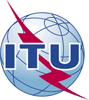 Всемирная ассамблея по стандартизации электросвязи (ВАСЭ-16) 
Хаммамет, 25 октября – 3 ноября 2016 годаВсемирная ассамблея по стандартизации электросвязи (ВАСЭ-16) 
Хаммамет, 25 октября – 3 ноября 2016 года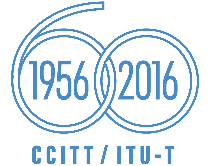 ПЛЕНАРНОЕ ЗАСЕДАНИЕПЛЕНАРНОЕ ЗАСЕДАНИЕДокумент 36-RДокумент 36-RСентябрь 2016 годаСентябрь 2016 годаОригинал: английскийОригинал: английскийДиректор БСЭДиректор БСЭДиректор БСЭДиректор БСЭРезолюция 2: ПОДБОРКА ИЗМЕНЕНИЙ, 
КОТОРЫЕ ИССЛЕДОВАТЕЛЬСКИЕ КОМИССИИ мсэ-T ПРЕДЛАГАЮТ ВНЕСТИ В СФЕРУ СВОЕЙ ОТВЕТСТВЕННОСТИ И В СВОИ МАНДАТЫ, 
а также предлагаемые кгсэ поправкиРезолюция 2: ПОДБОРКА ИЗМЕНЕНИЙ, 
КОТОРЫЕ ИССЛЕДОВАТЕЛЬСКИЕ КОМИССИИ мсэ-T ПРЕДЛАГАЮТ ВНЕСТИ В СФЕРУ СВОЕЙ ОТВЕТСТВЕННОСТИ И В СВОИ МАНДАТЫ, 
а также предлагаемые кгсэ поправкиРезолюция 2: ПОДБОРКА ИЗМЕНЕНИЙ, 
КОТОРЫЕ ИССЛЕДОВАТЕЛЬСКИЕ КОМИССИИ мсэ-T ПРЕДЛАГАЮТ ВНЕСТИ В СФЕРУ СВОЕЙ ОТВЕТСТВЕННОСТИ И В СВОИ МАНДАТЫ, 
а также предлагаемые кгсэ поправкиРезолюция 2: ПОДБОРКА ИЗМЕНЕНИЙ, 
КОТОРЫЕ ИССЛЕДОВАТЕЛЬСКИЕ КОМИССИИ мсэ-T ПРЕДЛАГАЮТ ВНЕСТИ В СФЕРУ СВОЕЙ ОТВЕТСТВЕННОСТИ И В СВОИ МАНДАТЫ, 
а также предлагаемые кгсэ поправкиРезюме: